                TECNOLOGÍA: TECNOLOGÍA 2º ESO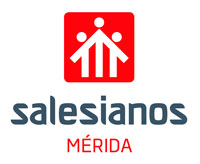 Estándares evaluablesTodos los recogidos en el Decreto 98/2016 para esta asignatura. Se pueden consultar en el siguiente enlace: http://doe.gobex.es/pdfs/doe/2016/1290o/16040111.pdfEstándares mínimosBloque 1: Proceso de resolución de problemas tecnológicos1.1. Diseña un prototipo que da solución a un problema técnico, mediante el proceso de resolución de problemas tecnológicos. 2.1. Elabora la documentación necesaria para la planificación y construcción del prototipo.Bloque 2: Expresión y comunicación técnica1.1. Interpreta croquis y bocetos como elementos de información de productos tecnológicos. Bloque 3: Materiales de uso técnico1.1. Explica cómo se puede identificar las propiedades mecánicas de los materiales de uso técnico. 2.1. Identifica y manipula las herramientas del taller en operaciones básicas de conformado de los materiales de uso técnico. 2.2. Elabora un plan de trabajo en el taller con especial atención a las normas de seguridad y salud.Bloque 4: Estructuras y mecanismos: máquinas y sistemas2.1. Explica los principales efectos de la corriente eléctrica y su conversión. . 4.1. Diseña y monta circuitos eléctricos básicos empleando bombillas, zumbadores, diodos led, motores, baterías y conectores.Bloque 5: Tecnologías de la información y la comunicación1.3. Utiliza adecuadamente equipos informáticos y dispositivos electrónicos. 2.1. Maneja espacios web, plataformas y otros sistemas de intercambio de información. Conoce las medidas de seguridad aplicables a cada situación de riesgo. Criterios de evaluaciónTodos los recogidos en el Decreto 98/2016 para esta asignatura. Se pueden consultar en el siguiente enlace: http://doe.gobex.es/pdfs/doe/2016/1290o/16040111.pdfCriterios de calificaciónLa nota global del curso será la media aritmética de las tres evaluaciones, tomada sin redondeos. Si la media de las evaluaciones es igual o superior a 5, se aprobará el curso.La nota de cada evaluación se obtendrá a partir de las calificaciones obtenidas en tres bloques:Un 60% será la nota media de los exámenes y de los trabajos en grupo.Un 30% corresponderá a la media aritmética de los  controles, preguntas orales, ejercicios prácticosUn 10% corresponderá a la media aritmética de las intervenciones en clase y corrección de ejerciciosInstrumentos de evaluaciónExámenesControles Trabajos Ejercicios prácticosCorrección de los ejercicios en clasePreguntas oralesIntervenciones en claseCriterios de promoción y titulaciónLos recogidos en el Decreto 98/2016. Se pueden consultar en el siguiente enlace: http://doe.gobex.es/pdfs/doe/2016/1290o/16040111.pdfRecuperación de evaluacionesSe realizará una prueba escrita para recuperar  cada una de las evaluaciones  suspendidas. Estas pruebas se realizarán al comienzo de la evaluación siguiente a la que se ha suspendido y en el caso de la tercera evaluación al final del curso. Dichas pruebas  versarán  sobre los estándares correspondientes a los  contenidos trabajados en la evaluación no superada.Nota de septiembrePara recuperar la asignatura en la convocatoria extraordinaria de septiembre, se tendrá que aprobar una prueba escrita sobre  los estándares correspondientes a los  contenidos trabajados en la asignatura durante el curso